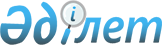 Об утверждении регламента электронной государственной услуги
					
			Утративший силу
			
			
		
					Постановление Жамбылского областного акимата от 4 марта 2013 года № 62. Зарегистрировано Департаментом юстиции Жамбылской области 30 апреля 2013 года № 1936. Утратило силу постановлением акимата Жамбылской области № 117 от 14 апреля 2014 года      Сноска. Утратило силу постановлением акимата Жамбылской области  14.04.2014 № 117.      Примечание РЦПИ.

      В тексте сохранена авторская орфография и пунктуация.

      В соответствии с пунктом 4 статьи 9-1 Закона Республики Казахстан «Об административных процедурах» от 27 ноября 2000 года акимат Жамбылской области ПОСТАНОВЛЯЕТ:



      1. Утвердить прилагаемый регламент электронной государственной услуги «Выдача лицензии, переоформление, выдача дубликатов лицензии на осуществление вида деятельности по сбору (заготовке), хранению, переработке и реализации юридическими лицами лома и отходов цветных и черных металлов»



      2. Контроль за исполнением настоящего постановления возложить на заместителя акима области Искалиева Гали Нажмеденовича.



      3. Настоящее постановление вступает в силу с момента государственной регистрации в органах юстиции и вводится в действие по истечении десяти календарных дней после дня его первого официального опубликования.



      

      Аким области                               К. Бозумбаев«СОГЛАСОВАНО»

Министр транспорта и коммуникации

Республики Казахстан

А. Жумагалиев

26 марта 2013 год

Утвержден постановлением

акимата Жамбылской области

от 4 марта 2013 года № 62 Регламент

электронной государственной услуги «Выдача лицензии, переоформление, выдача дубликатов лицензии на осуществление вида деятельности по сбору (заготовке), хранению, переработке и реализации юридическими лицами лома и отходов цветных и черных металлов» 1.Общие положения

      1. Электронная государственная услуга «Выдача лицензии, переоформление, выдача дубликатов лицензии на осуществление вида деятельности по сбору (заготовке), хранению, переработке и реализации юридическими лицами лома и отходов цветных и черных металлов» (далее – государственная услуга) оказывается коммунальным государственным учреждением «Управлением предпринимательства и промышленности акимата Жамбылской области» (далее – уполномоченный орган), а также через веб-портал «электронного правительства»: www.e.gov.kz или через веб-портал «Е лицензирование» www.elicense.kz (далее – портал) при условии наличия у получателя электронной цифровой подписи (далее – электронная цифровая подпись).



      2. Электронная государственная услуга оказывается на основании стандарта государственной услуги «Выдача лицензии, переоформление, выдача дубликатов лицензии на осуществление вида деятельности по сбору (заготовке), хранению, переработке и реализации юридическими лицами лома и отходов цветных и черных металлов» утвержденного Постановлением Правительства Республики Казахстан от 31 августа 2012 года № 1130 «Об утверждении стандартов государственных услуг в области промышленности и экспортного контроля и внесении изменений в некоторые решения Правительства Республики Казахстан» (далее -Стандарт).



      3. Степень автоматизации электронной государственной услуги: частично автоматизированная.



      4. Вид оказания электронной государственной услуги: транзакционная.



      5. Понятия и сокращения, используемые в настоящем регламенте:



      1) информационная система – система, предназначенная для хранения, обработки, поиска, распространения, передачи и предоставления информации с применением аппаратно-программного комплекса (далее – информационная система);



      2) веб-портал «электронного правительства» - информационная система, представляющая собой единое окно доступа ко всей консолидированной правительственной информации, включая нормативную правовую базу, и к электронным государственным услугам;



      3) веб-портал информационной системы государственной базы данных «Е-лицензирование» – информационная система, содержащая сведения о выданных, переоформленных, приостановленных, возобновленных и прекративших действие лицензиях, а также филиалах, представительствах (объектах, пунктах, участках) лицензиата, осуществляющих лицензируемый вид (подвид) деятельности, которая централизованно формирует идентификационный номер лицензий, выдаваемых лицензиарами (далее – веб-портал информационной системы государственной базы данных «Е-лицензирование»);



      4) шлюз «электронного правительства» - информационная система, предназначенная для интеграции информационных систем «электронного правительства» в рамках реализации электронных услуг (далее – шлюз электронного правительства);



      5) платежный шлюз «электронного правительства» - автоматизированная информационная система, предназначенная для обеспечения взаимодействия между информационными системами банков второго уровня, организаций, осуществляющих отдельные виды банковских операций и «электронного правительства» при осуществлении платежей физических и юридических лиц (далее – платежный шлюз электронного правительства);



      6) государственная база данных «Юридические лица» - информационная система, предназначенная для автоматизированного сбора, хранения и обработки информации, создания национального реестра бизнес-идентификационных номеров с целью внедрения единой идентификации юридических лиц в Республике Казахстан и предоставления о них актуальных и достоверных сведений органам государственного управления и прочим субъектам в рамках их полномочий и в соответствии с законодательством Республики Казахстан (далее – государственная база данных юридические лица);



      7) потребитель – юридическое лицо, которому оказывается электронная государственная услуга;



      8) индивидуальный идентификационный номер — уникальный номер, формируемый для физического лица, в том числе индивидуального предпринимателя, осуществляющего деятельность в виде личного предпринимательства (далее – индивидуальный идентификационный номер);



      9) бизнес-идентификационный номер - уникальный номер формируемый для юридического лица (филиала и представительства) и индивидуального предпринимателя, осуществляющего деятельность в виде совместного предпринимательства (далее – бизнес - идентификационный номер);



      10) пользователь – субъект, обращающийся к информационной системе за получением необходимых ему электронных информационных ресурсов и пользующийся ими;



      11) транзакционная услуга - услуги по предоставлению электронных информационных ресурсов пользователям, требующие взаимный обмен информацией, проведение платежей и иные действия, в том числе с использованием электронной цифровой подписи;



      12) электронная цифровая подпись - набор электронных цифровых символов, созданный средствами электронной цифровой подписи и подтверждающий достоверность электронного документа, его принадлежность и неизменность содержания (далее – электронная цифровая подпись);



      13) электронный документ – документ, в котором информация представлена в электронно-цифровой форме и удостоверена посредством электронной цифровой подписи;



      14) электронные государственные услуги – государственные услуги, оказываемые в электронной форме с применением информационных технологий;



      15) электронная лицензия – лицензия в форме электронного документа, оформляемая и выдаваемая с использованием информационных технологий, равнозначная лицензия на бумажном носителе;



      16) Структурно-функциональные единицы - перечень структурных подразделений государственных органов, учреждений или иных организаций и информационные системы, которые участвуют в процессе оказания услуги (далее – структурно - функциональные единицы). 

2. Порядок деятельности уполномоченного органа по оказанию электронной государственной услуги

      6. Пошаговые действия и решения уполномоченного органа через портал электронного правительства (диаграмма № 1 функционального взаимодействия при оказании электронной государственной услуги) приведены в приложении 2 к настоящему регламенту:



      1) потребитель осуществляет регистрацию на веб-портале электронного правительства с помощью своего регистрационного свидетельства электронной цифровой подписи, которая хранится в интернет-браузере компьютера потребителя (осуществляется для незарегистрированных потребителей на веб-портал электронного правительства);



      2) процесс 1 – прикрепление в интернет-браузер компьютера потребителя регистрационного свидетельства электронной цифровой подписи, процесс ввода потребителем пароля (процесс авторизации) на веб-портале «электронного правительства» для получения государственной услуги;



      3) условие 1 – проверка на веб-портале «электронного правительства» подлинности данных о зарегистрированном потребителе через логин (индивидуальный идентификационный номер / бизнес - идентификационный номер) и пароль;



      4) процесс 2 – формирование на веб-портале электронного правительства сообщения об отказе в авторизации в связи с имеющимися нарушениями в данных потребителя;



      5) процесс 3 – выбор потребителем услуги в веб-портале информационной системы государственной базы данных «Е-лицензирование» указанной в настоящем Регламенте, вывод на экран формы запроса для оказания услуги и заполнение потребителем формы (ввод данных) с учетом ее структуры и форматных требований, прикреплением к форме запроса необходимых документов в электронном виде;



      6) процесс 4 – оплата услуги на платежный шлюз «электронного правительства», а затем эта информация поступает в веб-портал информационной системы государственной базы данных «Е-лицензирование»;



      7) условие 2 – проверка в веб-портале информационной системы государственной базы данных «Е-лицензирование» факта оплаты за оказание услуги;



      8) процесс 5 – формирование сообщения об отказе в запрашиваемой услуге, в связи с отсутствием оплаты за оказание услуги в веб-портале информационной системы государственная база данных «Е-лицензирование»;



      9) процесс 6 - выбор потребителем регистрационного свидетельства электронной цифровой подписи для удостоверения (подписания) запроса;



      10) условие 3 – проверка на веб-портале «электронного правительства» срока действия регистрационного свидетельства электронной цифровой подписи и отсутствия в списке отозванных (аннулированных) регистрационных свидетельств, а также соответствия идентификационных данных между индивидуальным идентификационным номером / бизнес - идентификационным номером указанным в запросе и индивидуальным идентификационным номером / бизнес - идентификационным номером указанным в регистрационном свидетельстве электронно- цифровой подписи);



      11) процесс 7 – формирование сообщения об отказе в запрашиваемой услуге в связи с не подтверждением подлинности электронной цифровой подписи потребителя;



      12) процесс 8 – удостоверение (подписание) посредством электронной цифровой подписи потребителя заполненной формы (введенных данных) запроса на оказание услуги;



      13) процесс 9 – регистрация электронного документа (запроса потребителя) в веб-портале информационной системы государственной базы данных «Е-лицензирование» и обработка запроса в веб-портале информационной системе государственной базы данных «Е-лицензирование»;



      14) условие 4 – проверка уполномоченного органа соответствия потребителя квалификационным требованиям и основаниям для выдачи лицензий;



      15) процесс 10 – формирование сообщения об отказе в запрашиваемой услуге в связи с имеющимися нарушениями в данных потребителя в веб-портале информационной системе государственной базы данных «Е-лицензирование»;



      16) процесс 11 – получение потребителем результата услуги (электронная лицензия), сформированной порталом электронного правительства. Электронный документ формируется с использованием электронной цифровой подписи уполномоченного лица уполномоченного органа.



      7. Пошаговые действия и решения через уполномоченного органа (диаграмма № 2 функционального взаимодействия при оказании электронной государственной услуги) приведены в приложении 2 к настоящему регламенту:



      1) процесс 1 – ввод сотрудником уполномоченного органа логина и пароля (процесс авторизации) в веб-портале информационной системы государственной базы данных «Е-лицензирование» для оказания государственной услуги;



      2) условие 1 – проверка в веб-портале информационной системе государственной базы данных «Е-лицензирование» подлинности данных о зарегистрированном сотруднике уполномоченного органа через логин и пароль;



      3) процесс 2 – формирование в веб-портале информационной системы государственной базы данных «Е-лицензирование» сообщения об отказе в авторизации в связи с имеющимися нарушениями в данных сотрудника уполномоченного органа;



      4) процесс 3 – выбор сотрудником уполномоченного органа услуги, указанной в настоящем регламенте, вывод на экран формы запроса для оказания услуги и ввод данных потребителя;



      5) процесс 4 – направление запроса через шлюз «электронного правительства» в государственной базе данных «Юридические лица» о данных потребителя;



      6) условие 2 – проверка наличия данных потребителя в государственной базе данных «Юридические лица»;



      7) процесс 5 – формирование сообщения о невозможности получения данных в связи с отсутствием данных потребителя в государственной базе данных юридических лиц;



      8) процесс 6 – заполнение формы запроса в части отметки о наличии документов в бумажной форме и сканирование сотрудником уполномоченного органа необходимых документов, предоставленных потребителем и прикрепление их к форме запроса;



      9) процесс 7 – регистрация запроса в веб-портал информационной системы государственной базы данных «Е-лицензирование» и обработка услуги в веб-портале информационной системы государственной базы данных «Е-лицензирование»»;



      10) условие 3 – проверка уполномоченного органа соответствия потребителя квалификационным требованиям и основаниям для выдачи лицензий;



      11) процесс 8 – формирование сообщения об отказе в запрашиваемой услуге в связи с имеющимися нарушениями в данных потребителя в веб-портале информационной системы государственной базы данных «Е-лицензирование»;



      12) процесс 9 – получение потребителем результата услуги (электронная лицензия) сформированной в веб-портале информационной системы государственная база данных «Е-лицензирование». Электронный документ формируется с использованием электронной цифровой подписи уполномоченного лица уполномоченного органа.



      8. Формы заполнения запроса и ответа на услугу приведены на веб-портал «Е-лицензирование» www.elicense.kz.



      9. После обработки запроса потребителю предоставляется возможность просмотреть результаты обработки запроса следующим образом:



      после нажатия кнопки «открыть» – результат запроса выводится на экран дисплея;



      после нажатия кнопки «сохранить» – результат запроса сохраняется на заданном потребителем магнитном носителе в формате Adobe Acrobat.



      10. Необходимую информацию и консультацию по оказанию электронной государственной услуги можно получить по телефону саll–центра: (1414). 

3. Описание порядка взаимодействия в процессе оказания электронной государственной услуги

      11. Структурно-функциональные единицы, которые участвуют в процессе оказания электронной государственной услуги:



      1) веб–портал «электронного правительства»;;



      2) шлюз «электронного правительства»;



      3) платежный шлюз «электронного правительства»;



      4) веб-портал информационная система государственная база данных «Е-лицензирование»;



      5) государственная база данных юридических лиц;



      6) потребитель;



      7) уполномоченный орган.



      12. Текстовое табличное описание последовательности действий (процедур, функций, операций) с указанием срока выполнения каждого действия приведены в приложении 1 к настоящему регламенту.



      13. Диаграмма, отражающая взаимосвязь между логической последовательностью действий (в процессе оказания электронной государственной услуги) в соответствии с их описаниями, приведена в приложении 2 (диаграммы № 1, 2) к настоящему регламенту.



      14. Результаты оказания электронной государственной услуги потребителям измеряются показателями качества и доступности в соответствии с приложением 3 к настоящему регламенту.



      15. Требования, предъявляемые к процессу оказания электронной государственной услуги потребителям:



      1) конфиденциальность (защита от несанкционированного получения информации);



      2) целостность (защита от несанкционированного изменения информации);



      3) доступность (защита от несанкционированного удержания информации и ресурсов).



      16. Техническое условие оказания электронной государственной услуги:



      1) выход в Интернет;



      2) наличие индивидуального идентификационного номера/бизнес-идентификационного номера у лица, которому выдается электронная лицензия;



      3) авторизация портала электронного правительства;



      4) наличие пользователя электронной цифровой подписью;

      5) наличие банковской карточки или текущего счета в банке второго уровня.

Приложение 1

к Регламенту электронной государственной

услуги «Выдача лицензии, переоформление,

выдача дубликатов лицензии на осуществление

вида деятельности по сбору (заготовке), 

хранению, переработке и реализации юридическими

лицами лома и отходов цветных и черных металлов» Таблица 1. Описание действий структурно-функциональных единиц через веб-портал «электронного правительства»продолжение таблицы: Таблица 2. Описание действий структурно-функциональных единиц через уполномоченного органапродолжение таблицы:

Приложение 2 

к Регламенту электронной государственной

услуги «Выдача лицензии, переоформление,

выдача дубликатов лицензии на осуществление

вида деятельности по сбору (заготовке),

хранению, переработке и реализации юридическими

лицами лома и отходов цветных и черных металлов» Диаграмма № 1 функционального взаимодействия при оказании электронной государственной услуги через веб-портал «электронного правительства»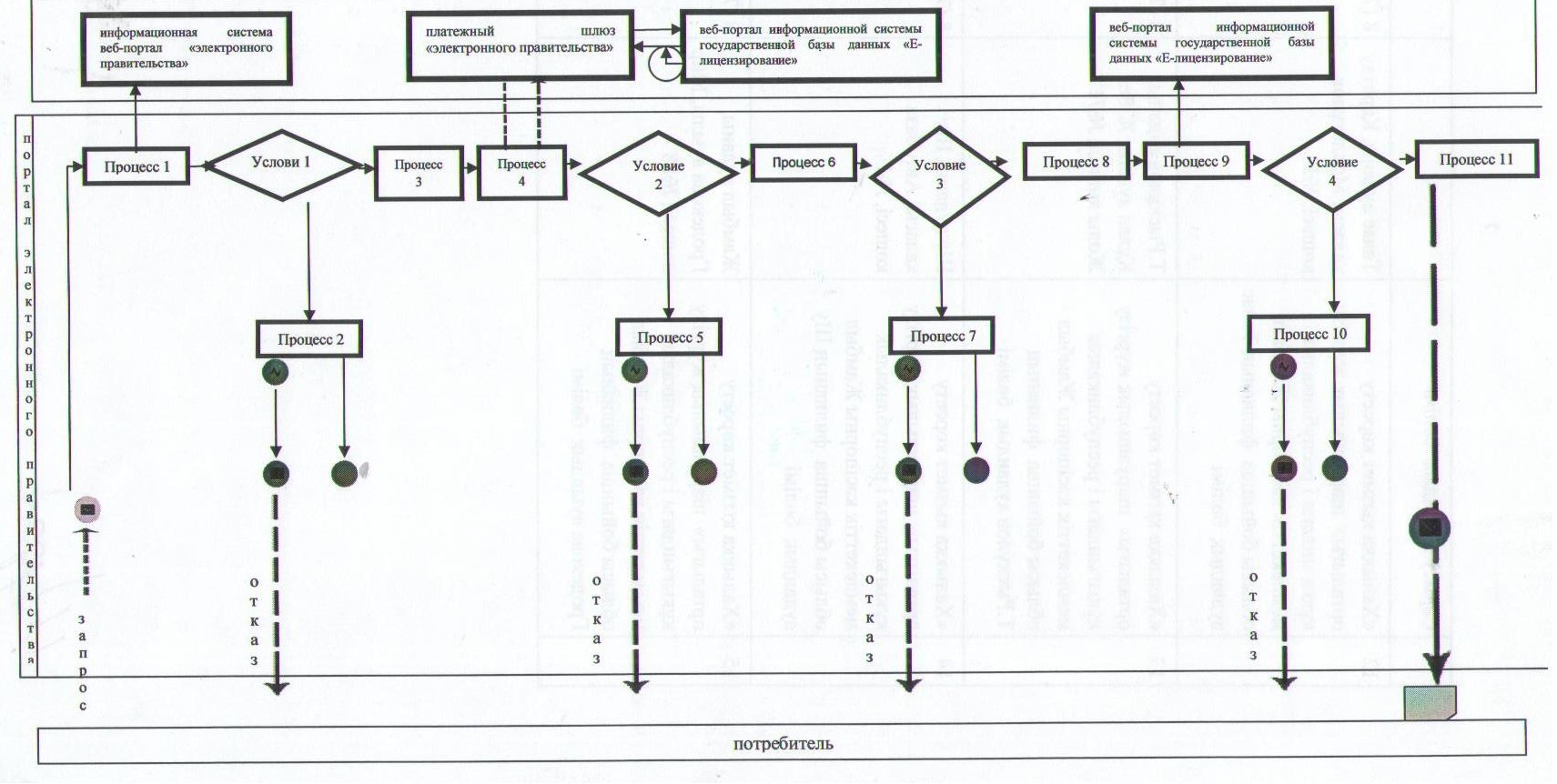  Диаграмма № 2 функционального взаимодействия при оказании электронной государственной услуги через уполномоченный орган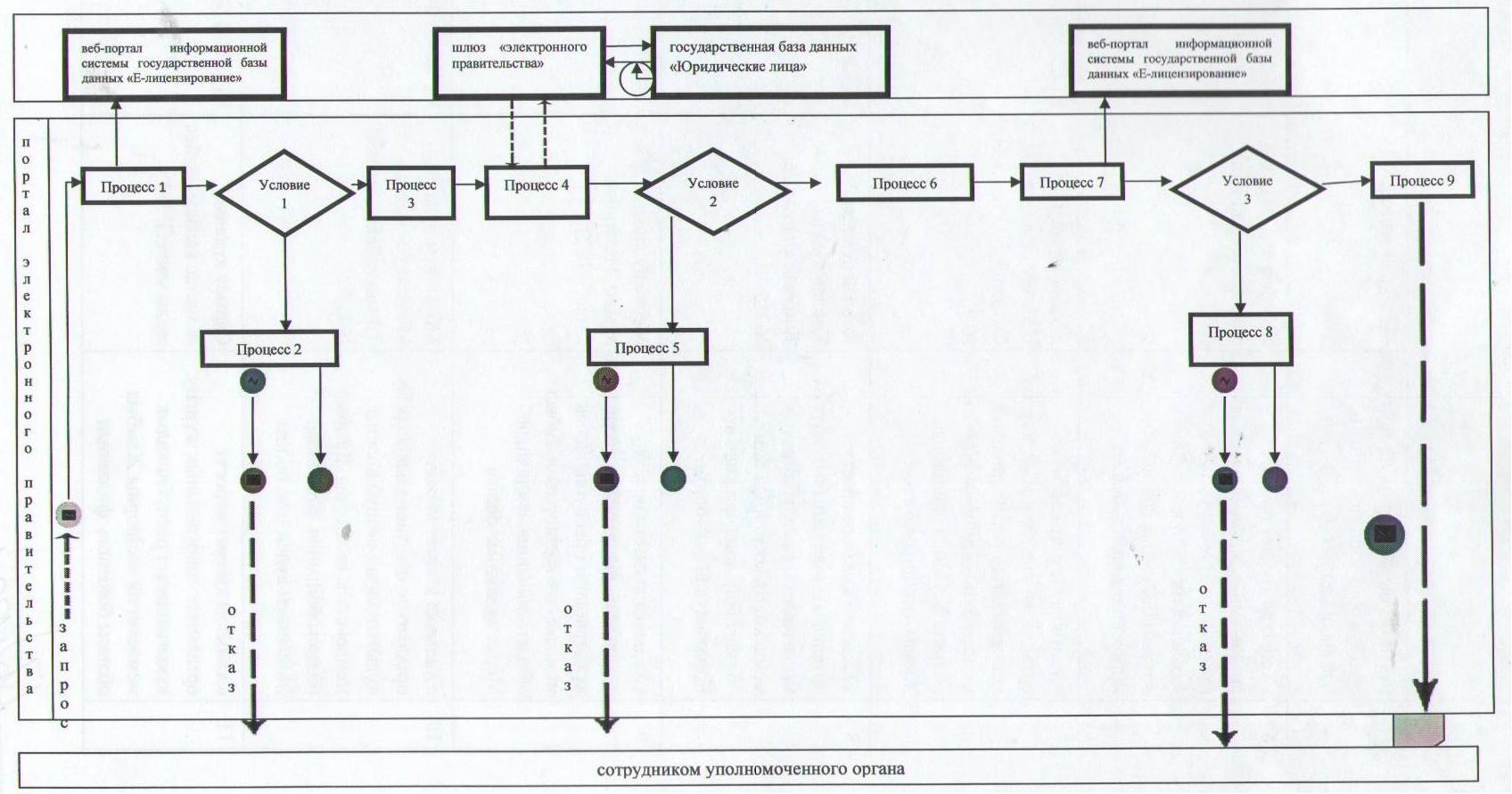  Условные обозначения: 

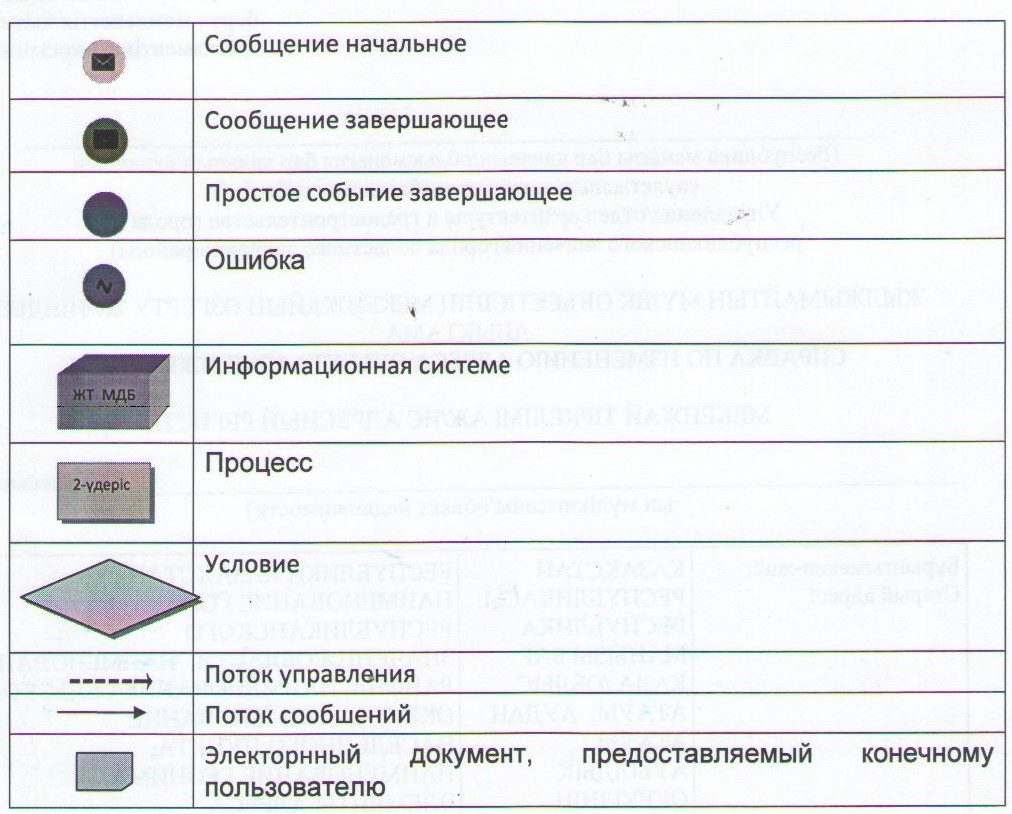 

Приложение 3

к Регламенту электронной государственной

услуги «Выдача лицензии, переоформление,

выдача дубликатов лицензии на осуществление

вида деятельности по сбору (заготовке), хранению,

переработке и реализации юридическими лицами

лома и отходов цветных и черных металлов» Форма анкеты для определения показателей электронной государственной услуги: «качество» и «доступность» ____________________________________________________

(наименование услуги)      1. Удовлетворены ли Вы качеством процесса и результатом оказания электронной государственной услуги?

      1) не удовлетворен; 

      2) частично удовлетворен;

      3) удовлетворен.

      2. Удовлетворены ли Вы качеством информации о порядке оказания электронной государственной услуги?

      1) не удовлетворен;

      2) частично удовлетворен;

      3) удовлетворен.
					© 2012. РГП на ПХВ «Институт законодательства и правовой информации Республики Казахстан» Министерства юстиции Республики Казахстан
				№ действия (хода, потока работ)12345Наименование СФЕПотребительВеб-портал «электронного правительства»ПотребительПлатежный шлюз «электронного правительства»Веб-портал «электронного правительства»Наименование действия (процесса, процедуры, операции) и их описаниеПрикрепление в интернет-браузер компьютера потребителя регистрационного свидетельства электронной цифровой подписиФормирует сообщение об отказе в связи с имеющимися нарушениями в данных потребителяВыбирает услугу и формирует данные запроса прикреплением необходимых документов в электронном видеОплата услугиФормирует сообщение об отказе в связи с отсутствием оплатыФорма завершения (данные, документ организационно–распорядительное решение)Отображение уведомления об успешном формировании запросаФормирование сообщения об отказе в запрашиваемой электронной государственной услугеОтображение уведомления об успешном формировании запросаФакт оплаты за оказание услугиФормирование сообщения об отказе в запрашиваемой электронной государственной услугеСроки исполнения10–15 мин20 мин15 мин15 мин10–15 минНомер следующего действия2– если есть нарушения в данных потребителя; 3–если авторизация прошла успешно–45 – если не оплатил, 6 – если оплатил–№ действия(хода, потока работ)67891011Наименование СФЕПотребительВеб-портал «электронного правительства»ПотребительВеб-портал «электронного правительства»Веб-портал «электронного правительства»Веб-портал информационная система государственной базы данных «Е-лицензирование»Наименование действия (процесса, процедуры, операции) и их описаниеВыбор электронной цифровой подписи для удостоверения (подписания) запросаФормирует сообщения об отказе в связи с не подтверждением подлинности электронной цифровой подписи потребителяУдостоверение (подписание) запрос посредством электронной цифровой подписиРегистрация электронного документа заявление (запроса потребителя) в Веб-портал информационная система государственной базы данных «Е-лицензирование» и обработка запроса в Веб-портал информационная система государственной базы данных «Е-лицензирование»Формирование сообщения об отказе в связи с имеющимися нарушениями в данных потребителя в Веб-портал информационная система государственной базы данных «Е-лицензирование»Электронный документ (электронная лицензия)Форма завершения (данные, документ организационно–распорядительное решение)Маршрутизация запросаФормирование сообщения об отказе в запрашиваемой электронной государственной услугеМаршрутизация запросаРегистрация запроса с присвоением номера заявлениюФормирование сообщения об отказе в запрашиваемой электронной государственной услугелицензияСроки исполнения10–15 мин10–15 мин15 мин15 рабочих дней--Номер следующего действия7– если в электронной цифровой подписи ошибка, 8 – если электронная цифровая подпись без ошибки--10-проверка услугодателем соответствия потребителя квалификационным требованиям и основаниям для выдачи лицензии-–№ действия (хода, потока работ)12345Наименование Структурно-функциональные единицыУслугодательВеб-портал информационная система государственной базы данных «Е-лицензирование»УслугодательГосударственная база данных «юридических лиц»Веб-портал информационная система государственной базы данных «Е-лицензирование»Наименование действия (процесса, процедуры, операции) и их описаниеАвторизуется на веб-портале информационной системы государственной базы данных «Е-лицензирование»Формирует сообщение об отказе в связи с имеющимися нарушениями в данныхВыбор сотрудником услугодателя услугиНаправление запроса на проверку данных потребителя в государственной базе данных «юридических лиц» государственной базе данных «физических лиц»Формирование сообщения об отказе в связи с имеющимися нарушениями в данныхФорма завершения (данные, документ организационно–распорядительное решение)Отображение уведомления об успешном формировании запросаФормирование сообщения об отказе в запрашиваемой электронной государственной услугеОтображение уведомления об успешном формировании запросаМаршрутизация запросаФормирование сообщения об отказе в запрашиваемой электронной государственной услугеСроки исполнения10–15 мин10 мин15 мин15 мин15 минНомер следующего действия1 - Проверка в веб-портале информационной системы государственной базы данных «Е-лицензирование» подлинности данных логина и пароля сотрудника услугодателя–45– если есть нарушения в данных потребителя; 6–если авторизация прошла успешно-№ действия (хода, потока работ)6789Наименование Структурно-функциональные единицыУслугодательВеб-портал информационная система государственной базы данных «Е-лицензирование»Веб-портал информационная система государственной базы данных «Е-лицензирование»Веб-портал информационная система государственной базы данных «Е-лицензирование»Наименование действия (процесса, процедуры, операции) и их описаниеЗаполнение формы запроса с прикреплением документовРегистрация электронного документа в веб-портале информационной системы государственной базы данных «Е-лицензирование» и обработка услуги в веб-портале информационной системы государственной базы данных «Е-лицензирование»Формирование сообщения об отказе в запрашиваемой услуге в связи с имеющимися нарушениями в данных потребителя в веб-портале информационной системы государственной базы данных «Е-лицензирование»Электронный документ (заключение)Форма завершения (данные, документ организационно–распорядительное решение)Отображение уведомления об успешном формировании запросаРегистрация запроса в системе с присвоением номера заявлениюФормирование сообщения об отказе в запрашиваемой электронной государственной услугелицензияСроки исполнения10–15 мин15 рабочих дней--Номер следующего действия-8– Если в веб-портале информационной системы государственной базы данных «Е-лицензирование»отсутствуют данные по запросу; 9 –Если данные по запросу найдены--